МИНИСТЕРСТВО НА ЗЕМЕДЕЛИЕТО И ХРАНИТЕ – СОФИЯ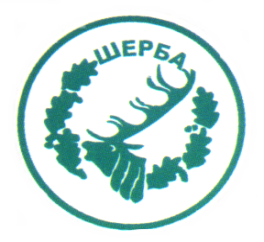 „СЕВЕРОИЗТОЧНО ДЪРЖАВНО ПРЕДПРИЯТИЕ” ДПТП:  ДЪРЖАВНО ЛОВНО СТОПАНСТВО „ШЕРБА”9100, с. Горен чифлик,ул. „Шерба” 7, Варненска област Е-mail: dls.sherba@dpshumen.bg	..............................................................................................................Изх.№ 740/21.06.2016 г.офис с.Старо ОряховоИнформация по чл. 22б, ал. 2 т. 14 от ЗОП (отм.)Уведомяваме всички заинтересовани, че на основание сключен договор                        № Др-21/09.05.2016 г. между ТП ДЛС „Шерба“ и „Агроном“ ЕООД с предмет:   „Периодична доставка, осъществена чрез покупка  на семена за посев и препарати за растителна защита, съгласно техническа спецификация за нуждите на ТП                               ДЛС „Шерба” през 2016 год.”, във връзка със заповед № 438/30.11.2015 г. на Директора на СИДП ДП гр. Шумен е извършено плащане, както следва:ЗАМ.ДИРЕКТОР:   /п/ печат                         /инж. Р. Радев/Упълномощен със Заповед №266/08.12.2015 г. на Директора на ТП ДЛС „Шерба“№Основание за плащанеРазмер на плащането – лв. без ДДСДата на плащането1Фактура № 1000000166/31.05.2016 г.6900.00 лв.06.06.2016 г.2Фактура № 1000000167/31.05.2016 г.5020.00 лв.06.06.2016 г.